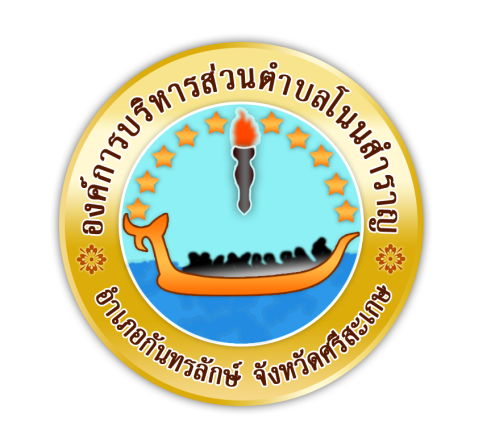 "โครงการบริหารจัดการขยะมูลฝอย ระดับหมู่บ้านและตำบล"ประจำปีงบประมาณ 2566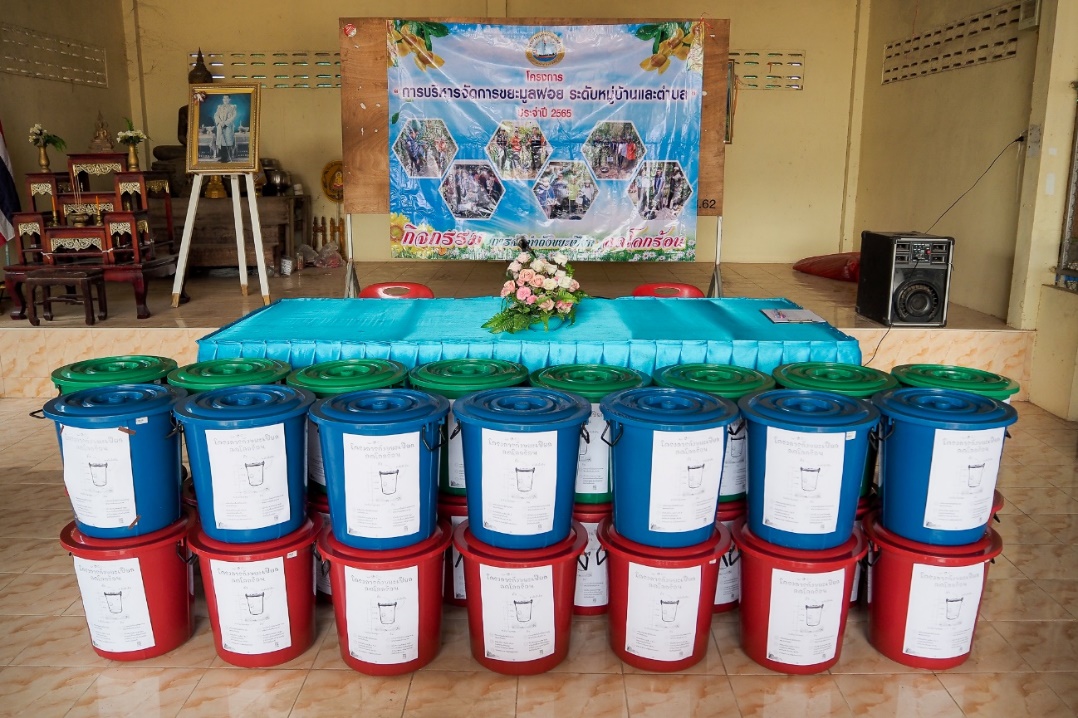 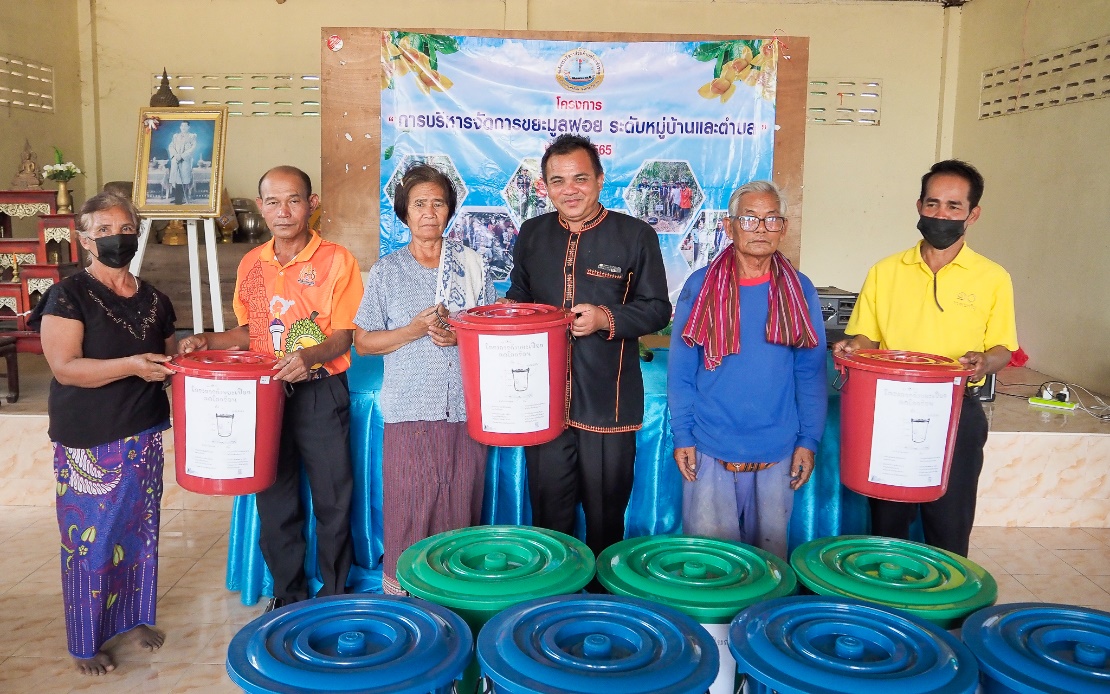 โดยองค์การบริหารส่วนตำบลโนนสำราญอำเภอกันทรลักษ์  จังหวัดศรีสะเกษแบบรายงานผลการดำเนินงานโครงการบริหารจัดการขยะมูลฝอย ระดับหมู่บ้านและตำบลประจำปีงบประมาณ 2566องค์การบริหารส่วนตำบลโนนสำราญ อำเภอกันทรลักษ์ จังหวัดศรีสะเกษ************************************************1.	ชื่อโครงการ โครงการบริหารจัดการขยะมูลฝอย ระดับหมู่บ้านและตำบล	  งบประมาณตามข้อบัญญัติองค์กรปกครองส่วนท้องถิ่น ประจำปี 25662.	วัตถุประสงค์ของโครงการ     		1. เพื่อรณรงค์ และประชาสัมพันธ์ให้ประชาชนในการลดปริมาณขยะและการคัดแยกขยะมูลฝอยในครัวเรือน นำไปปฏิบัติได้อย่างเหมาะสม โดยใช้หลักการ 3 ช : ใช้น้อย ใช้ซ้ำ และนำกลับมาใช้ใหม่ หรือ 3 Rs : Reduce Reuse และ Recycle)		2. เพื่อรณรงค์ และประชาสัมพันธ์ให้ข้าราชการ พนักงานจ้าง ในสังกัด ลดปริมาณขยะ โดยใช้หลักการ 3 ช : ใช้น้อย ใช้ซ้ำ และนำกลับมาใช้ใหม่ หรือ 3 Rs : Reduce Reuse และ Recycle		3. เพื่อส่งเสริมและสนับสนุนให้มีกิจกรรมการทำความสะอาดกำจัดขยะมูลฝอยในครัวเรือน/ชุมชน Big Cleanings ในชุมชน/ตำบล เพื่อให้ปริมาณขยะมูลฝอยตามแหล่งพื้นที่สาธารณะลดลงและไม่ก่อมลพิษ และเกิดความเป็นระเบียบเรียบร้อย สวยงาม		4. เพื่อให้มีการจัดตั้งและรับสมัครเครือข่าย อาสาสมัครท้องถิ่นรักษ์โลก (อถล.) เพื่อให้มีส่วนร่วมในการจัดการสิ่งแวดล้อม สิ่งปฏิกูลและขยะมูลฝอยภายในชุมชนของตนเอง 		5. เพื่อให้มีจุดรองรับขยะมูลฝอยและมีภาชนะรองรับขยะมูลฝอยแบบแยกประเภทในสถานที่ทำงานอย่างเป็นสัดส่วน ถูกสุขลักษณะ และจัดตั้งจุดรวบรวมขยะอันตรายชุมชน และจุดรวบรวมขยะอันตรายหมู่บ้าน3.     ประโยชน์ที่ได้รับจากการดำเนินการโครงการ  	1. หมู่บ้าน และพื้นที่ตำบลโนนสำราญมีปริมาณขยะลดลง และมีความเป็นระเบียบเรียบร้อยมากขึ้น	2. สร้างการมีส่วนร่วมในการบริหารจัดการขยะมูลฝอยในครัวเรือน/ชุมชนและแก้ไขปัญหาร่วมกันอย่างเป็นระบบ	3. ลดปริมาณขยะในพื้นที่สำนักงานให้น้อยลงและมีการจัดเก็บและทำลายอย่างเป็นระบบ โดยใช้หลัก 3 ช (หรือ 3Rs) ใช้น้อยลง ใช้ซ้ำ และนำกลับมาใช้ใหม่	4. บริหารจัดการขยะมูลฝอยในองค์กรปกครองส่วนท้องถิ่นสอดคล้องกับแผนแม่บทการบริหารจัดการขยะมูลฝอยของประเทศ และแผนปฏิบัติการจัดการขยะมูลฝอยชุมชน “จังหวัดสะอาด”		4.     ระยะเวลาดำเนินการ 		1 ตุลาคม 2565 ถึง 30 กันยายน 2566  5.     สถานที่ดำเนินการ	 	หมู่บ้านชุมชุนในเขตตำบลโนนสำราญ ทั้งหมด 11 หมู่บ้าน6.     งบประมาณดำเนินการ  	     งบประมาณที่ได้รับอนุมัติ	...........77,246.00.........	บาทผลการดำเนินการสาธิตการทำถังขยะเปียก หมู่ที่ 1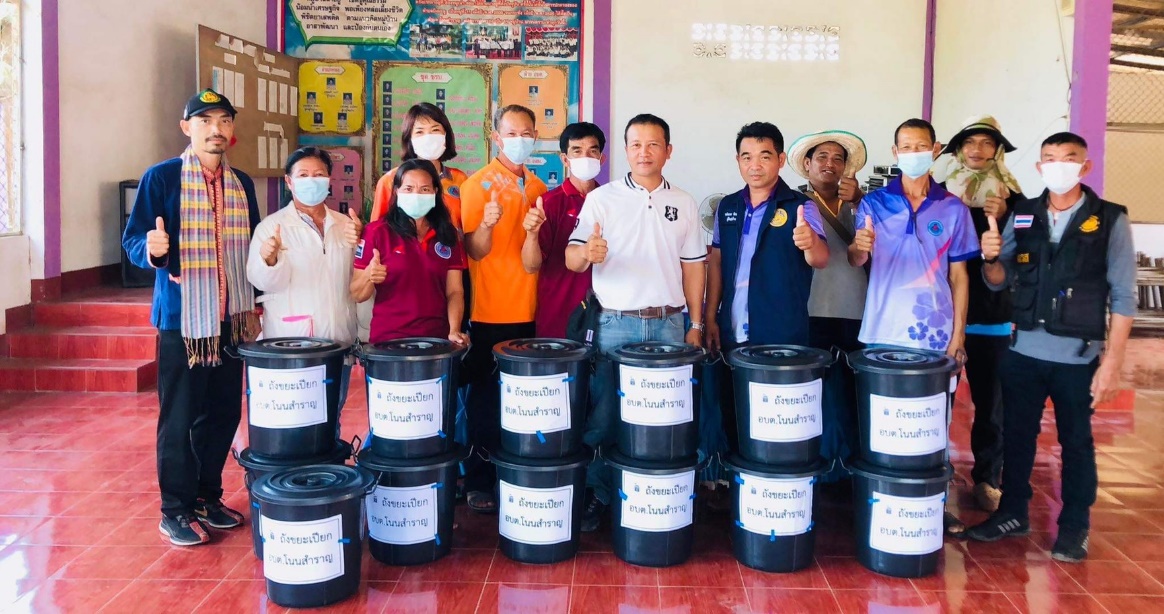 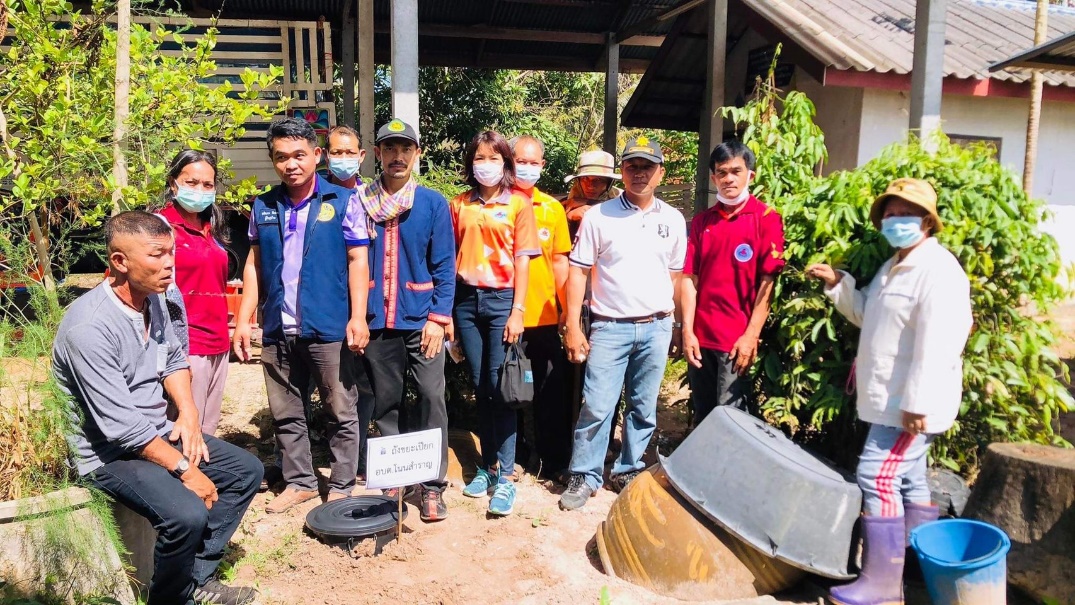 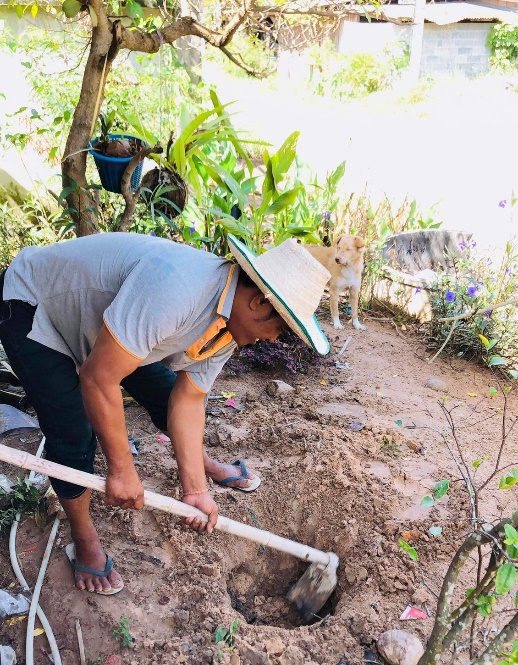 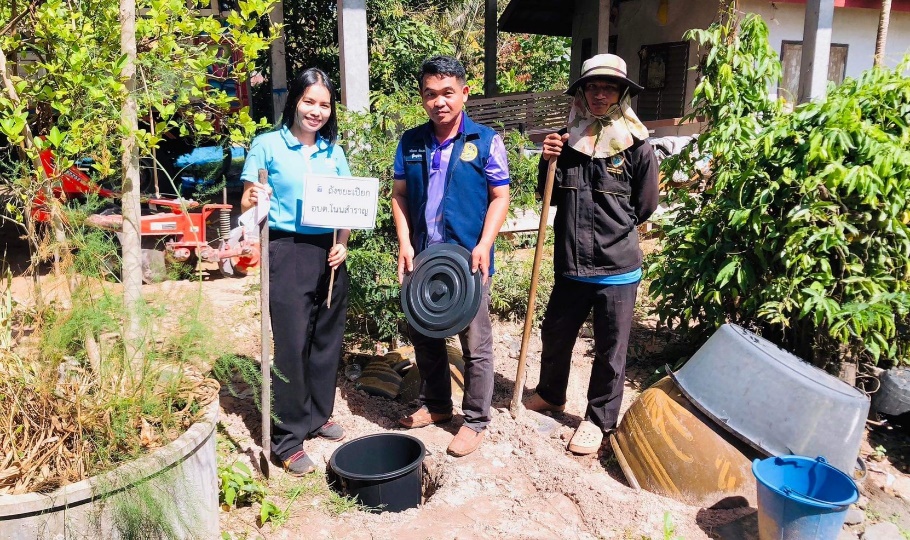 สาธิตการทำถังขยะเปียก หมู่ที่ 2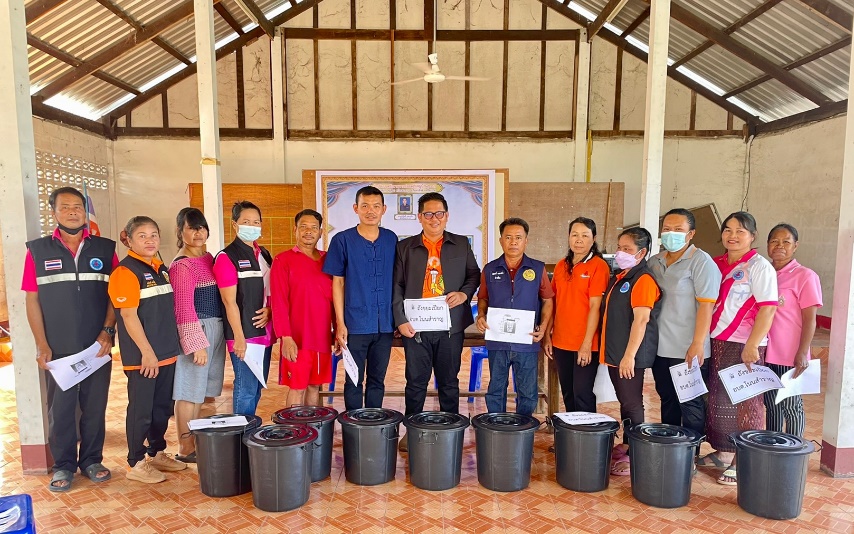 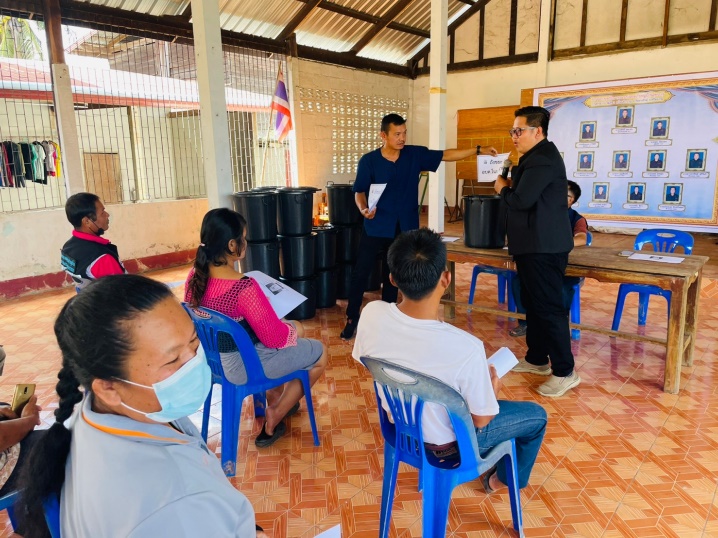 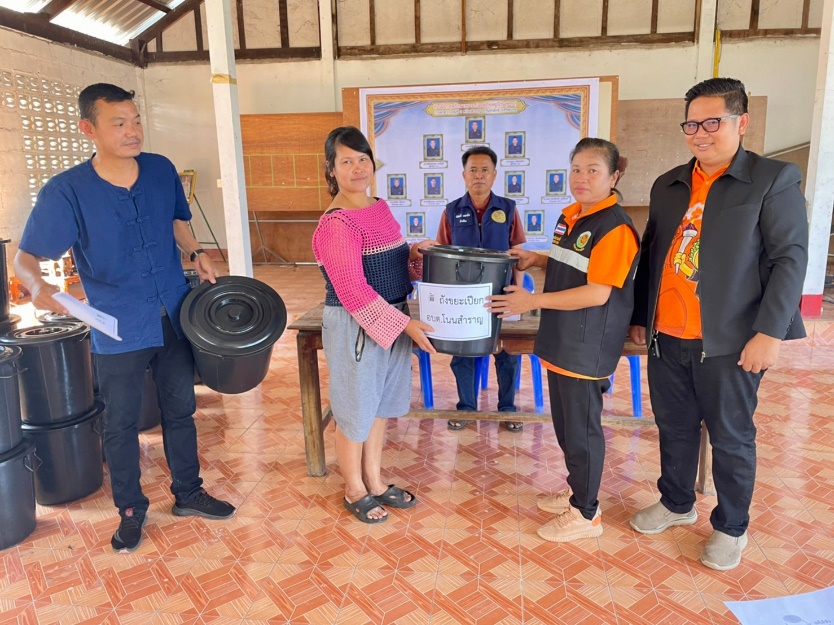 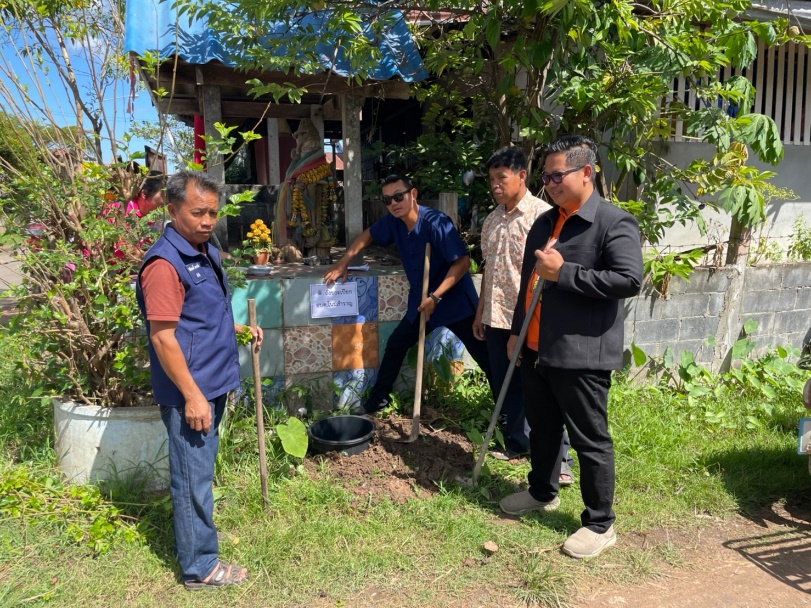 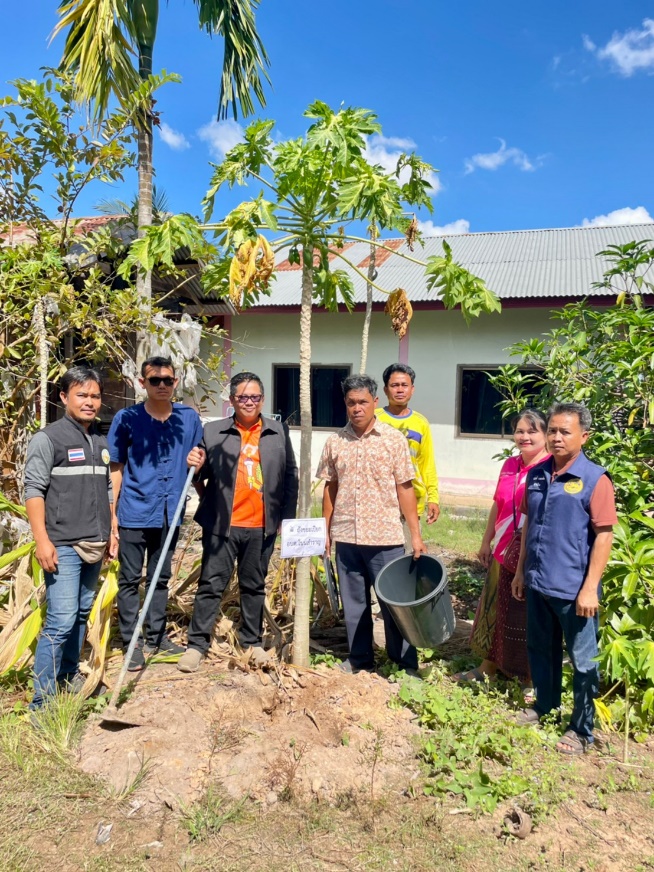 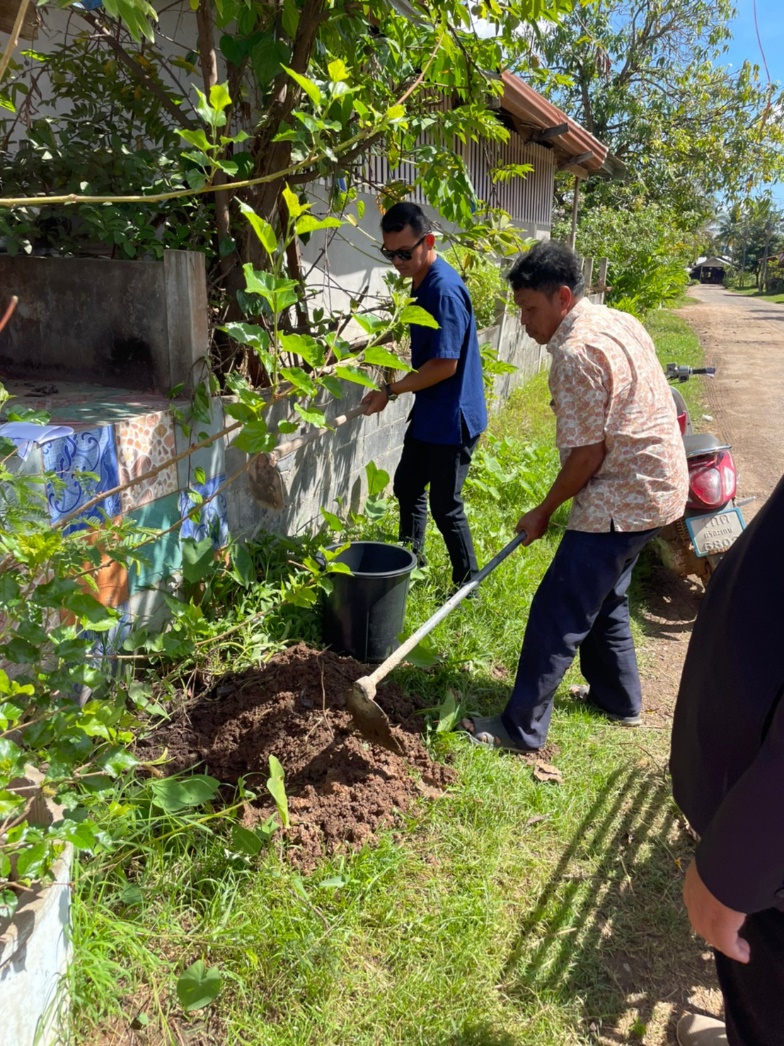 สาธิตการทำถังขยะเปียก หมู่ที่ 3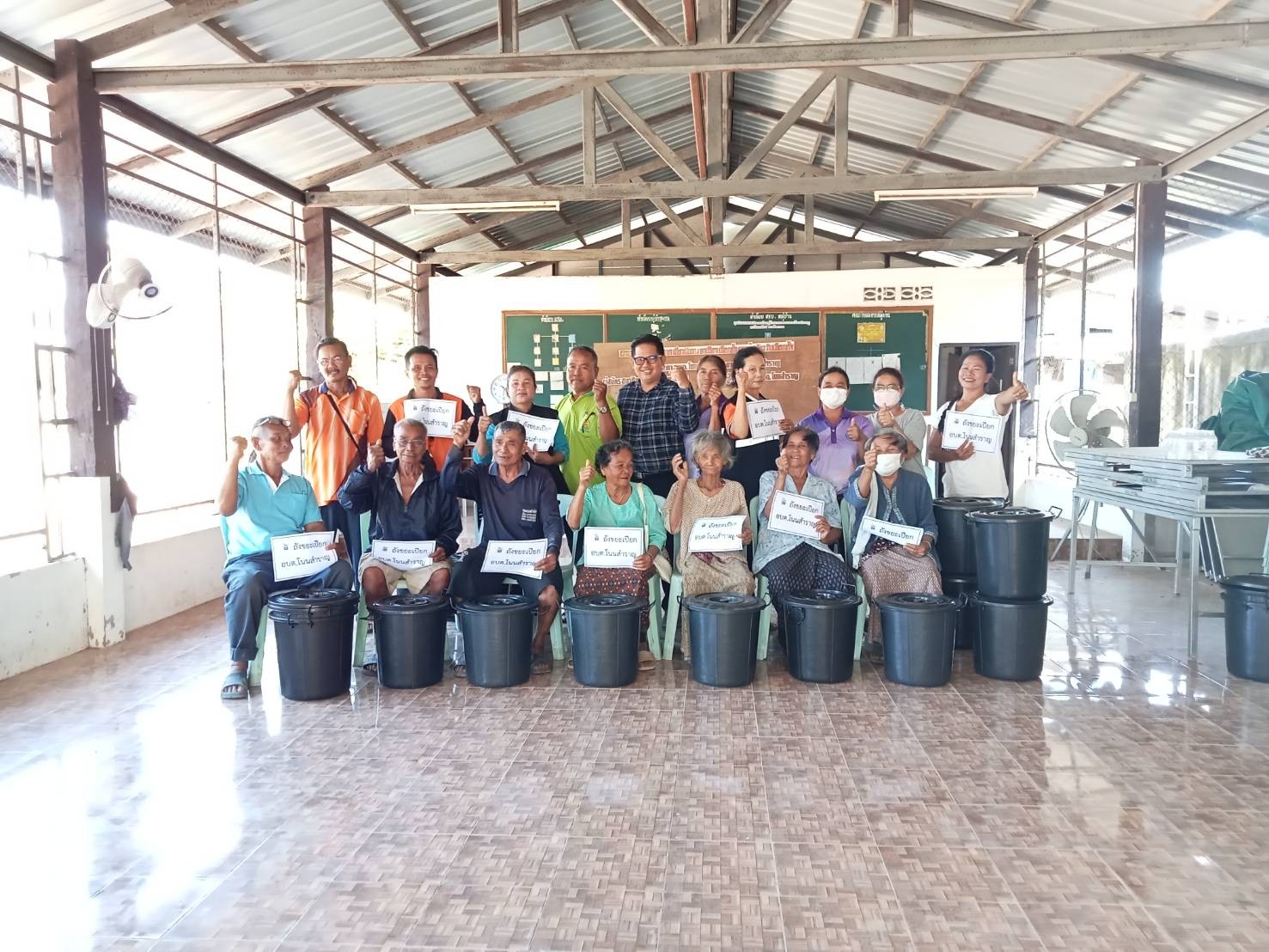 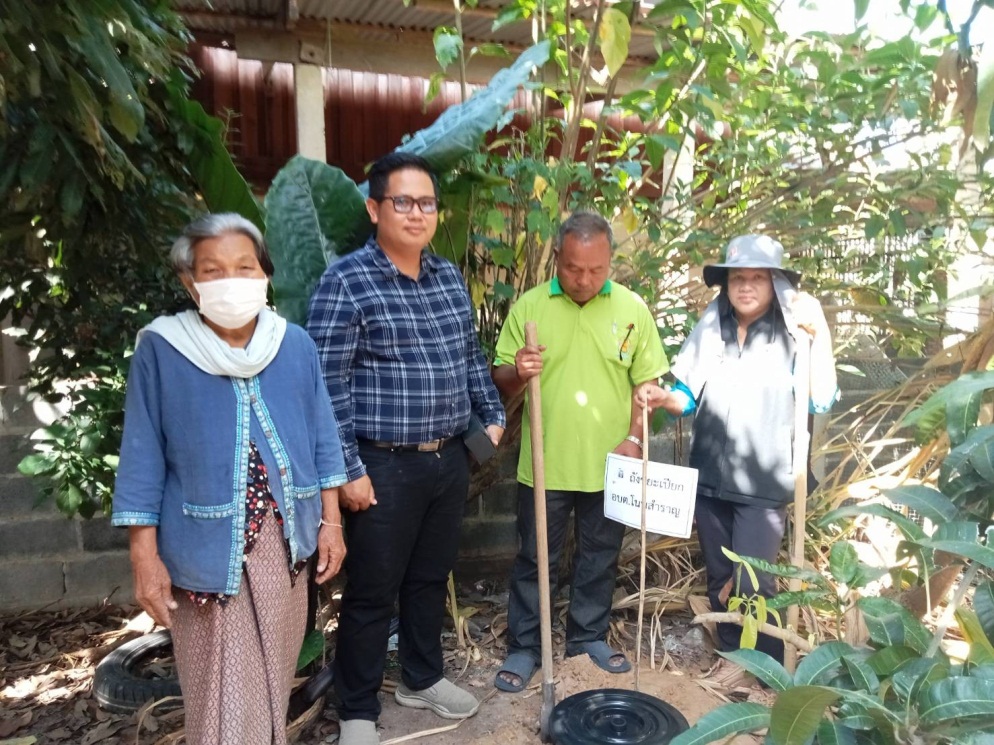 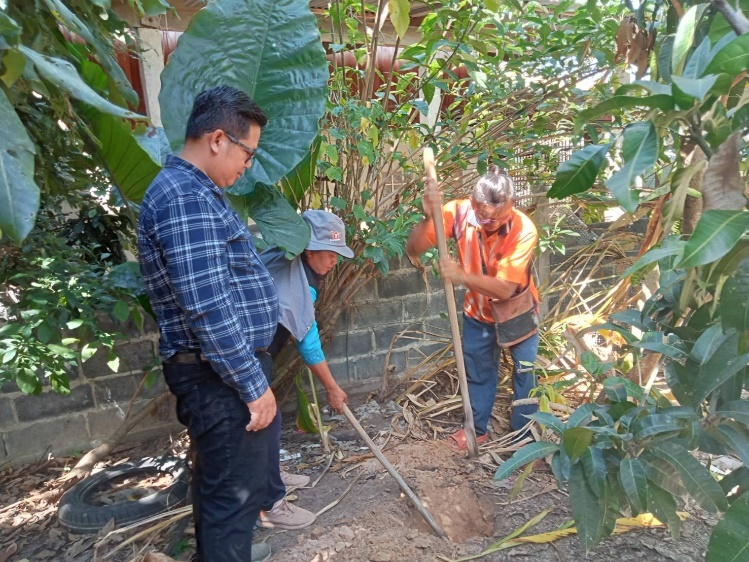 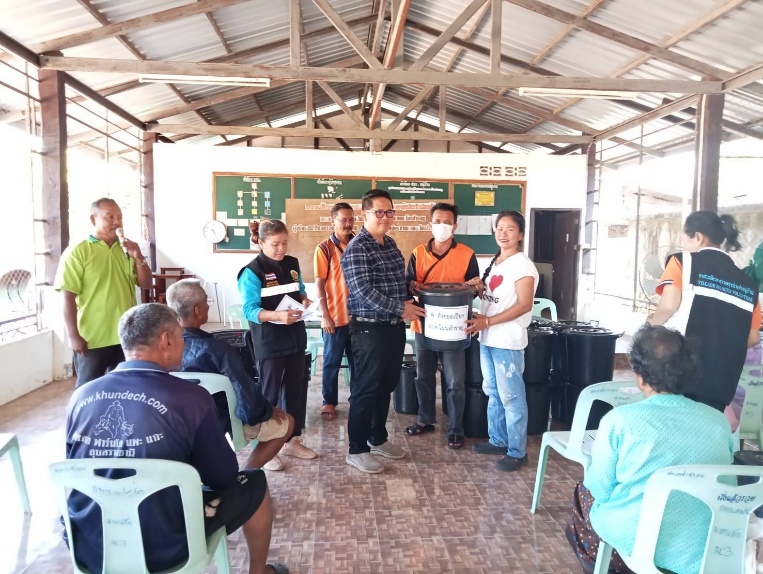 สาธิตการทำถังขยะเปียก หมู่ที่ 5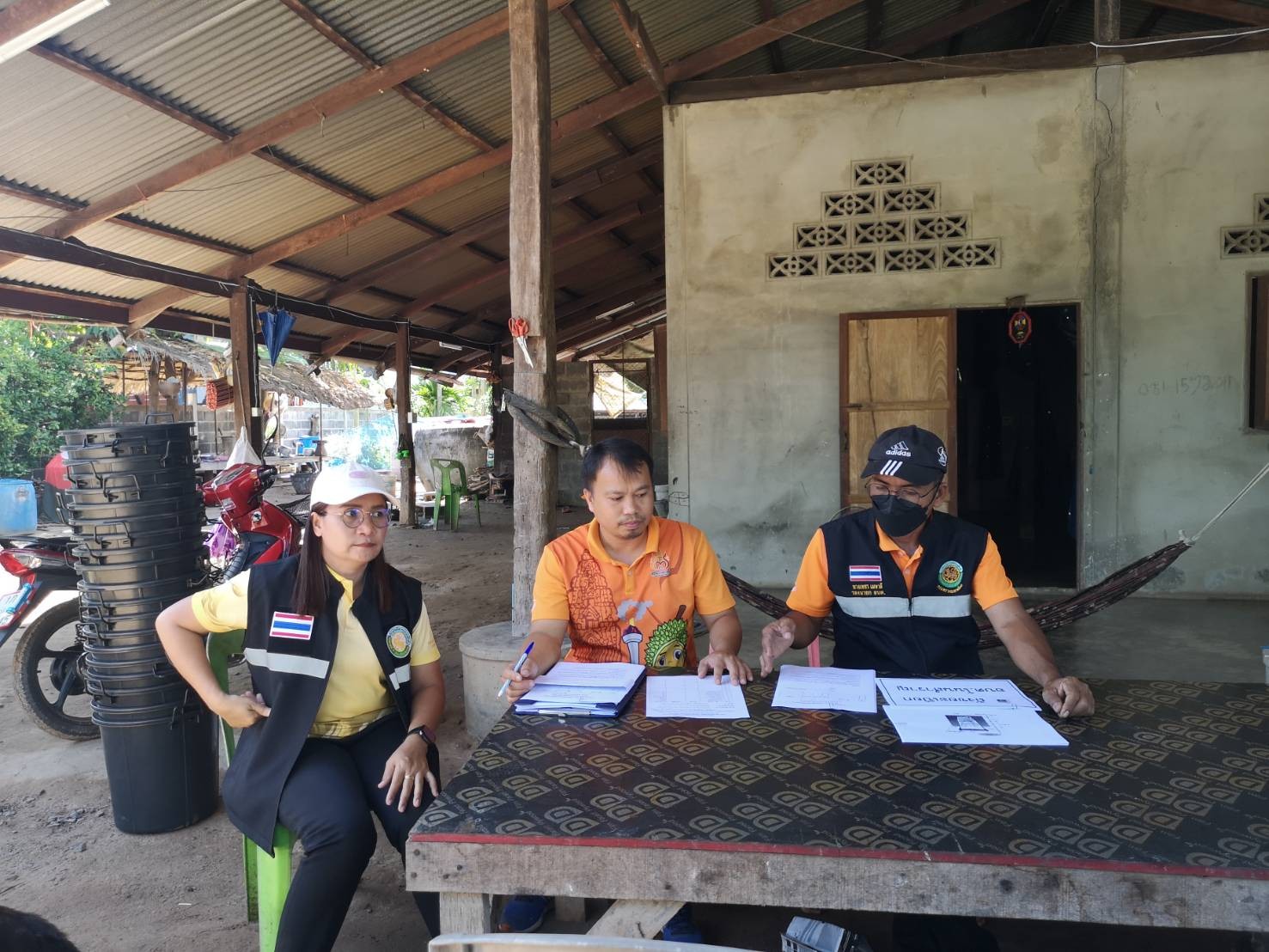 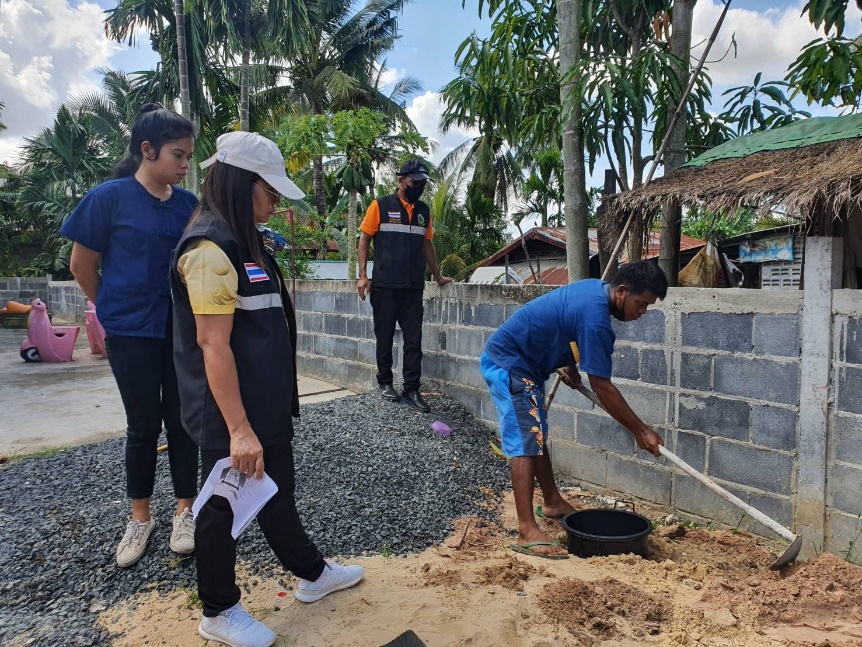 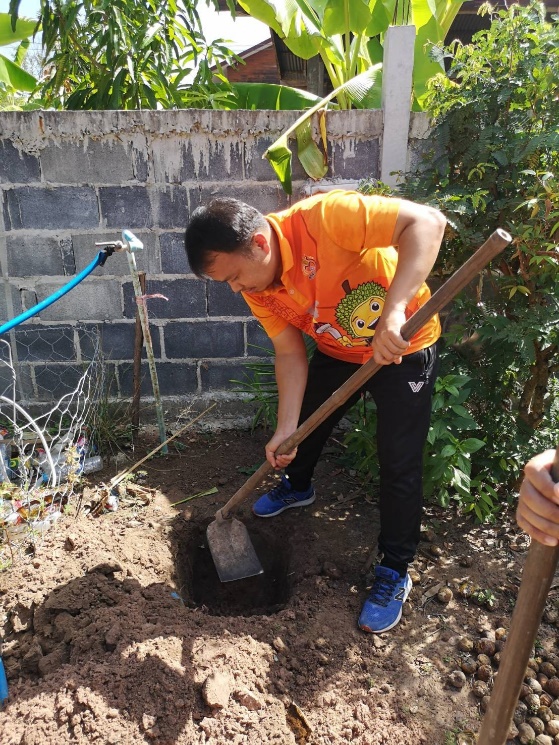 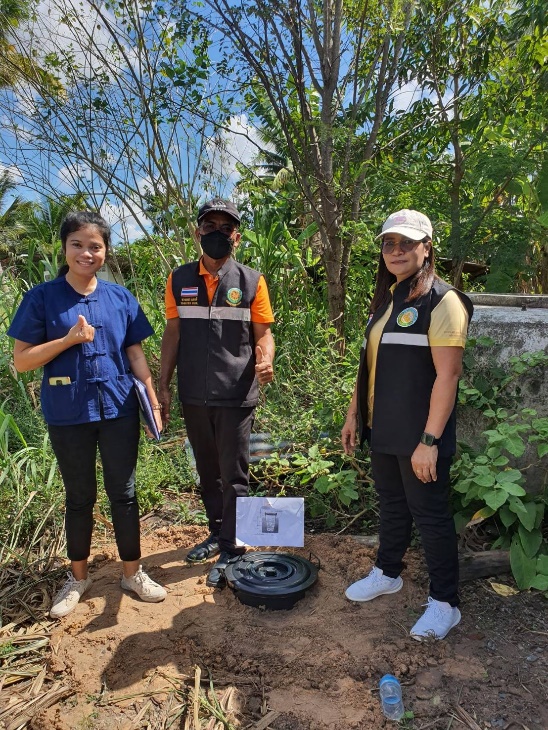 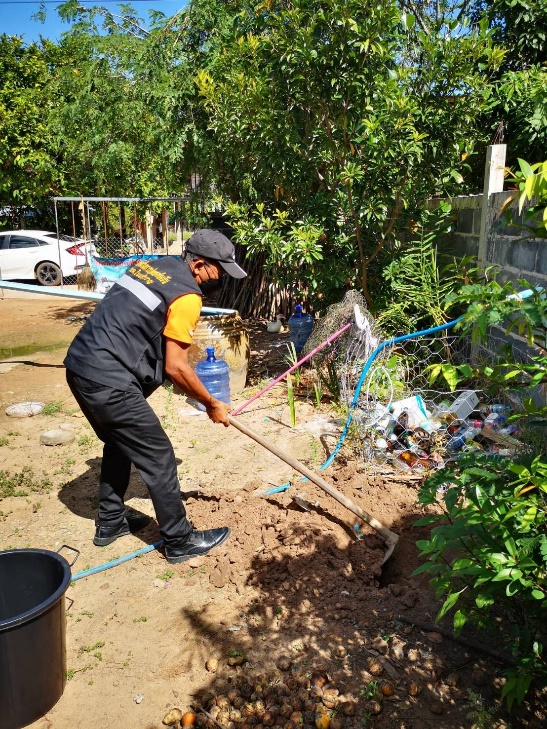 สาธิตการทำถังขยะเปียก หมู่ที่ 7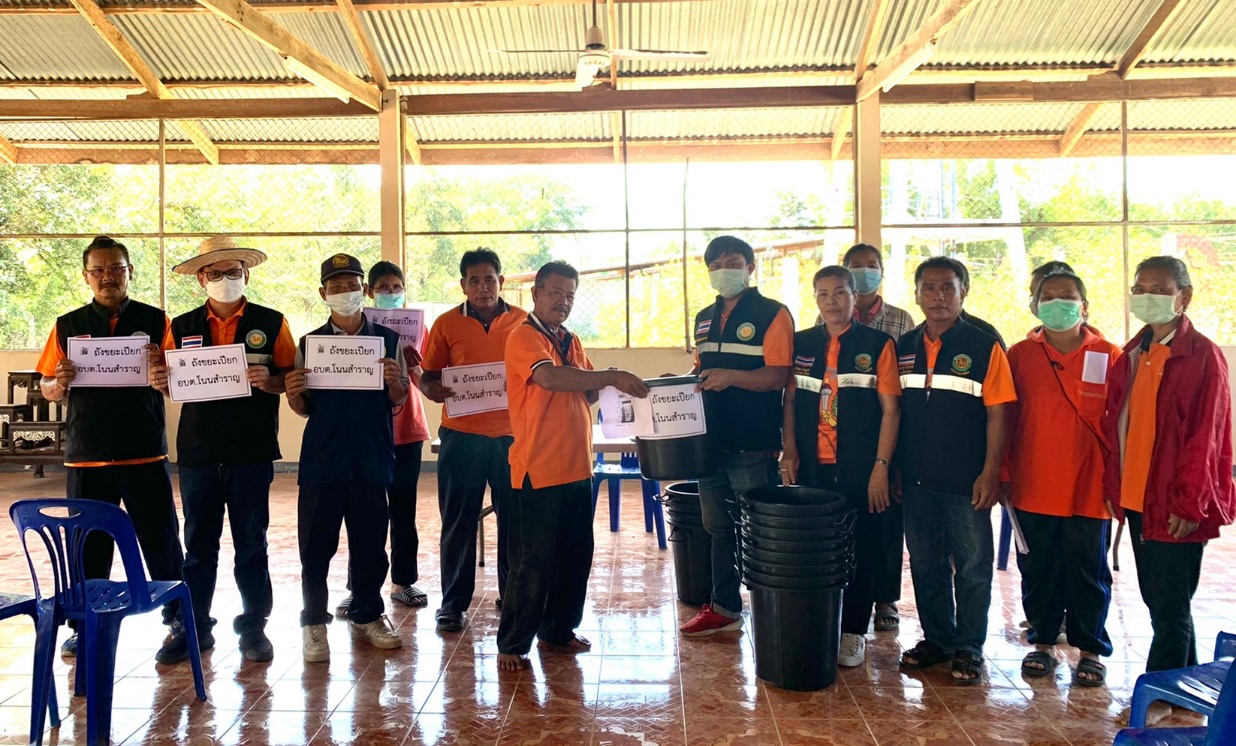 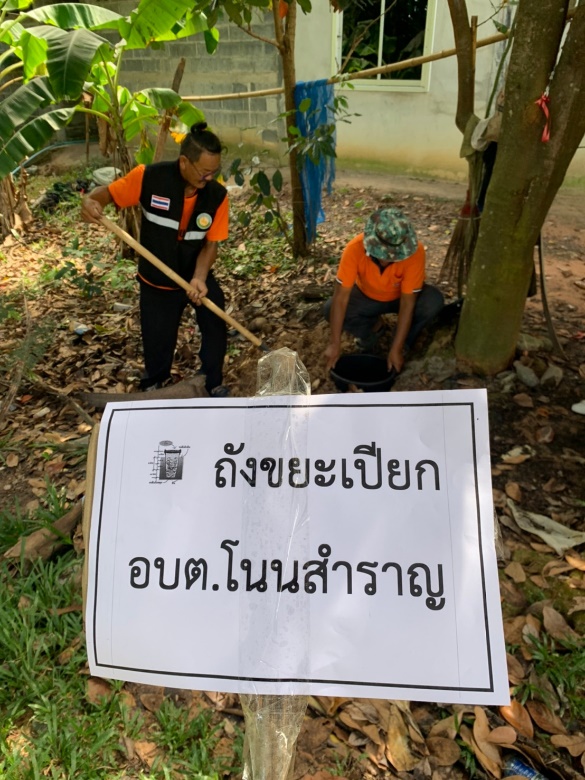 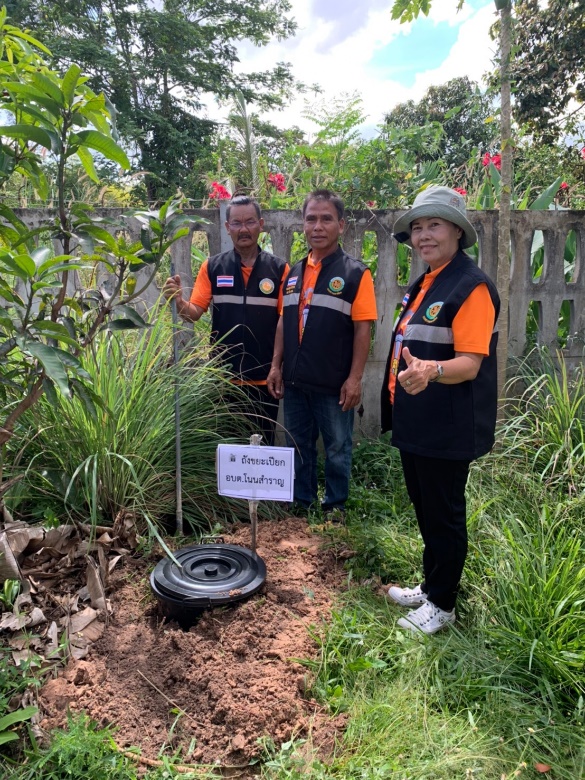 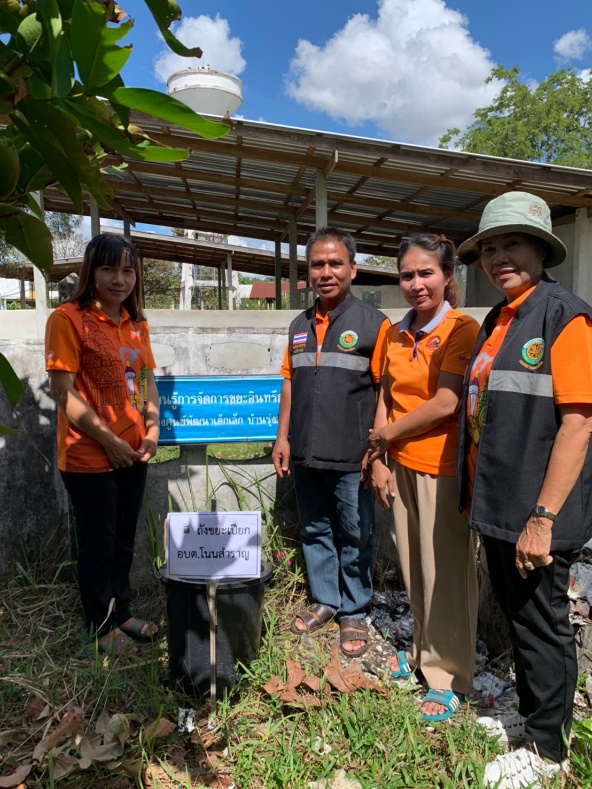 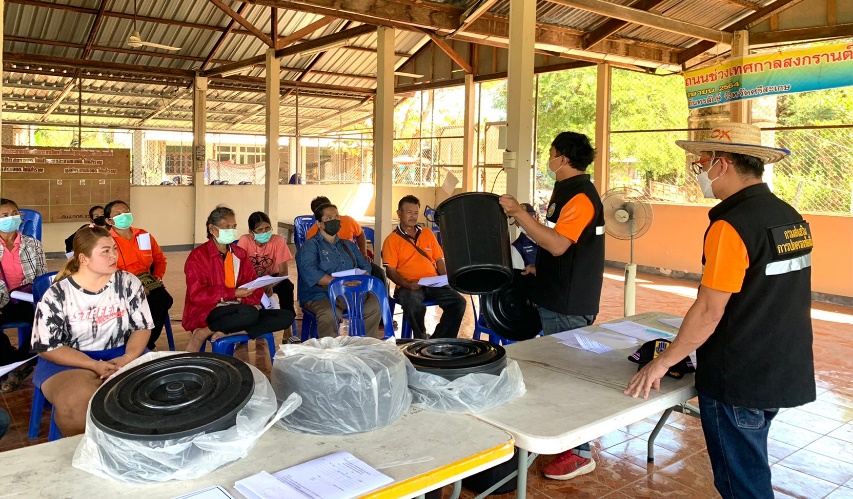 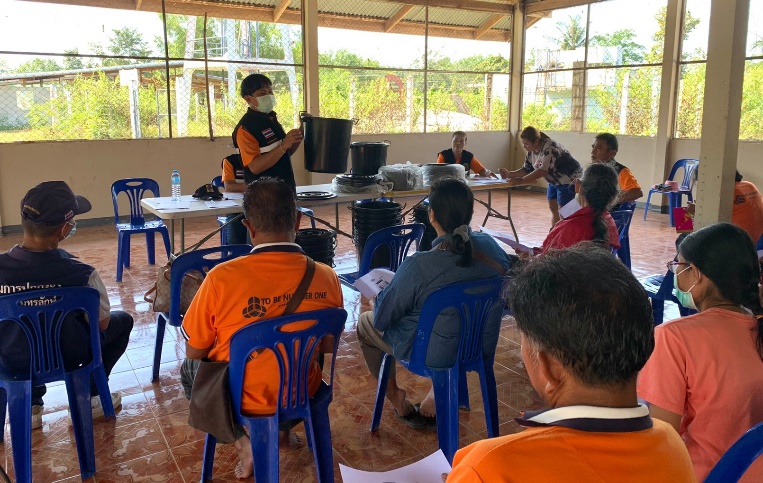 สาธิตการทำถังขยะเปียก หมู่ที่ 8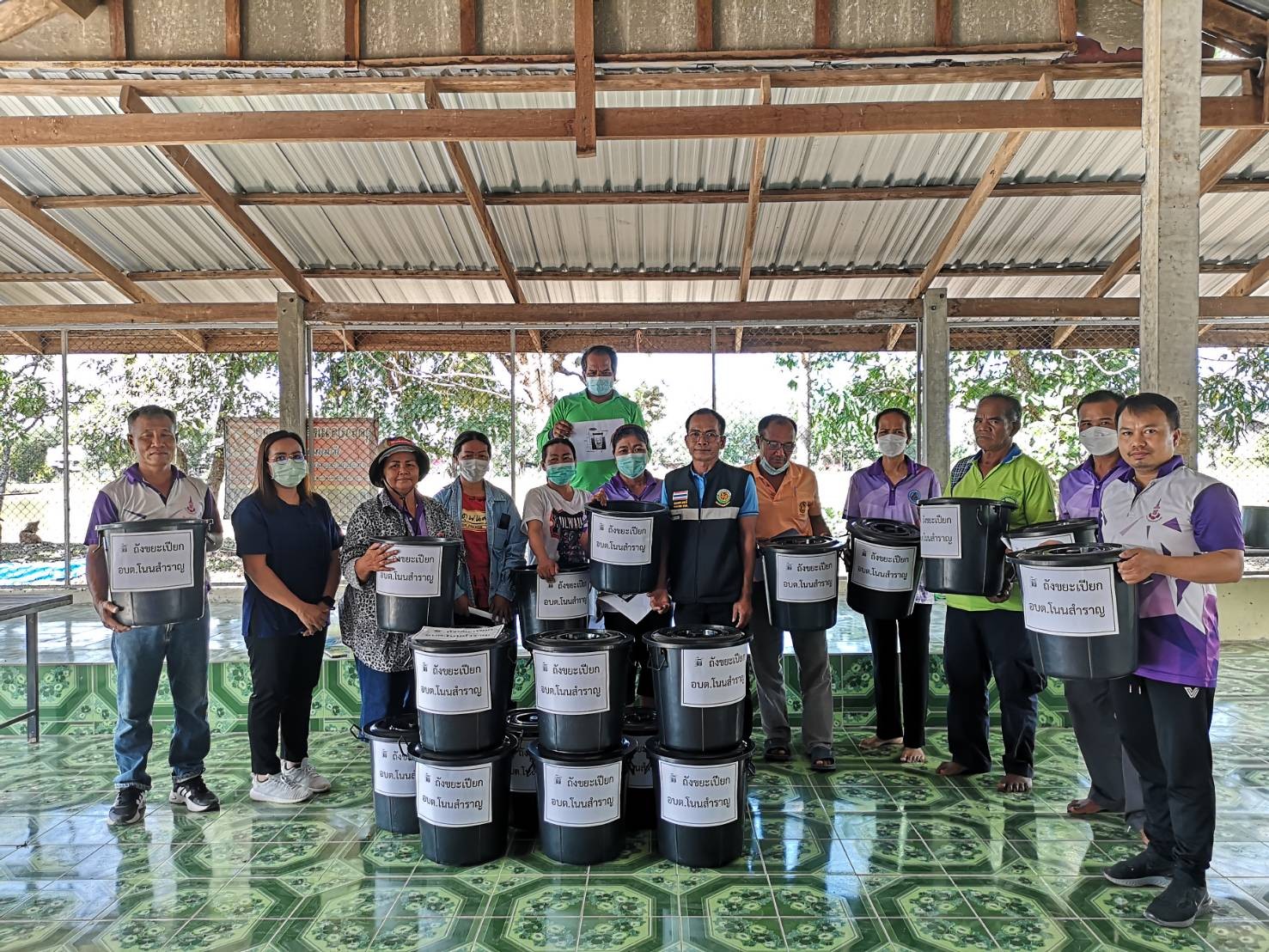 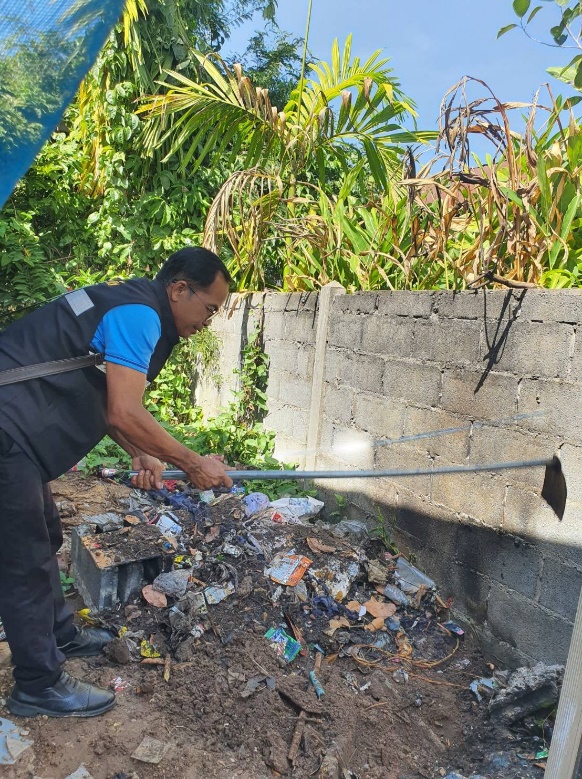 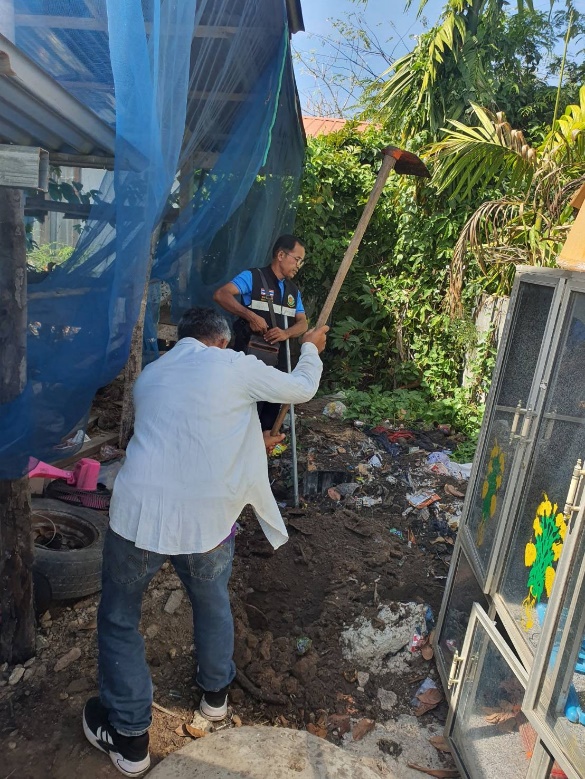 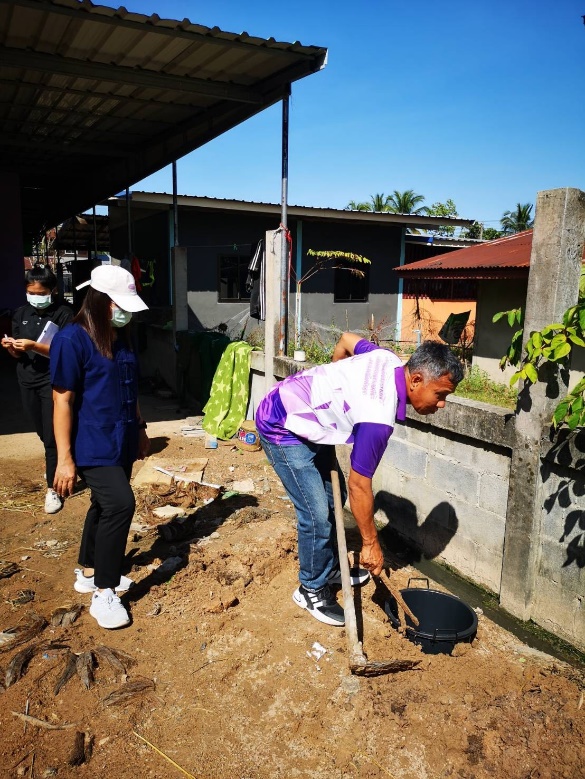 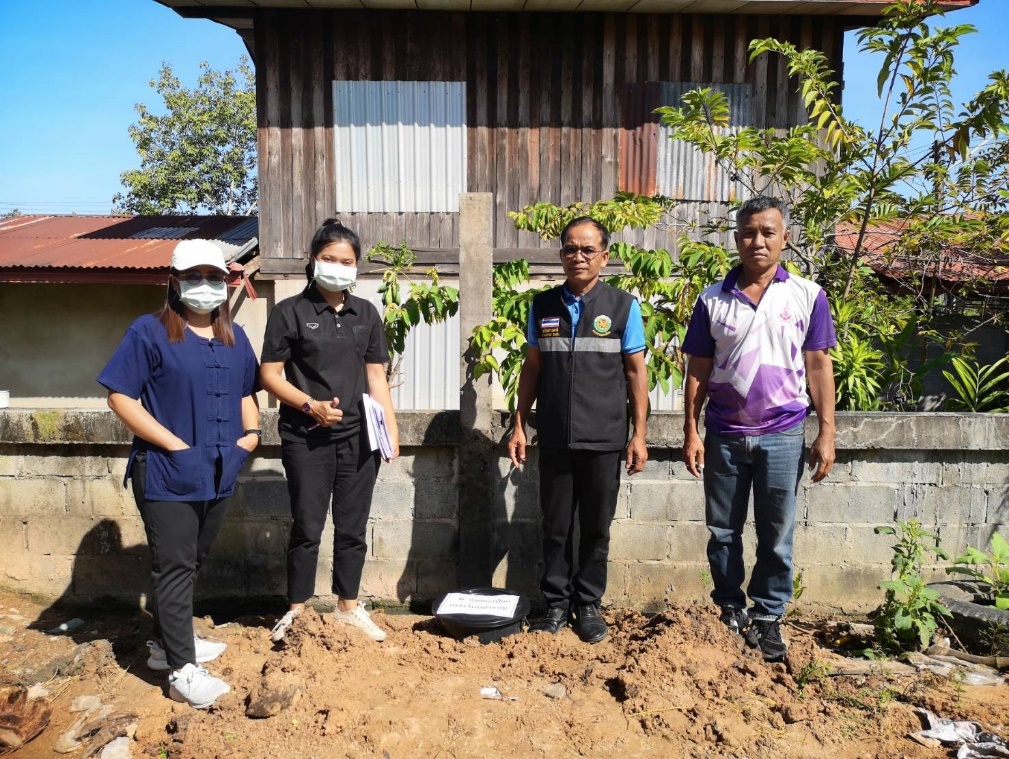 สาธิตการทำถังขยะเปียก หมู่ที่ 9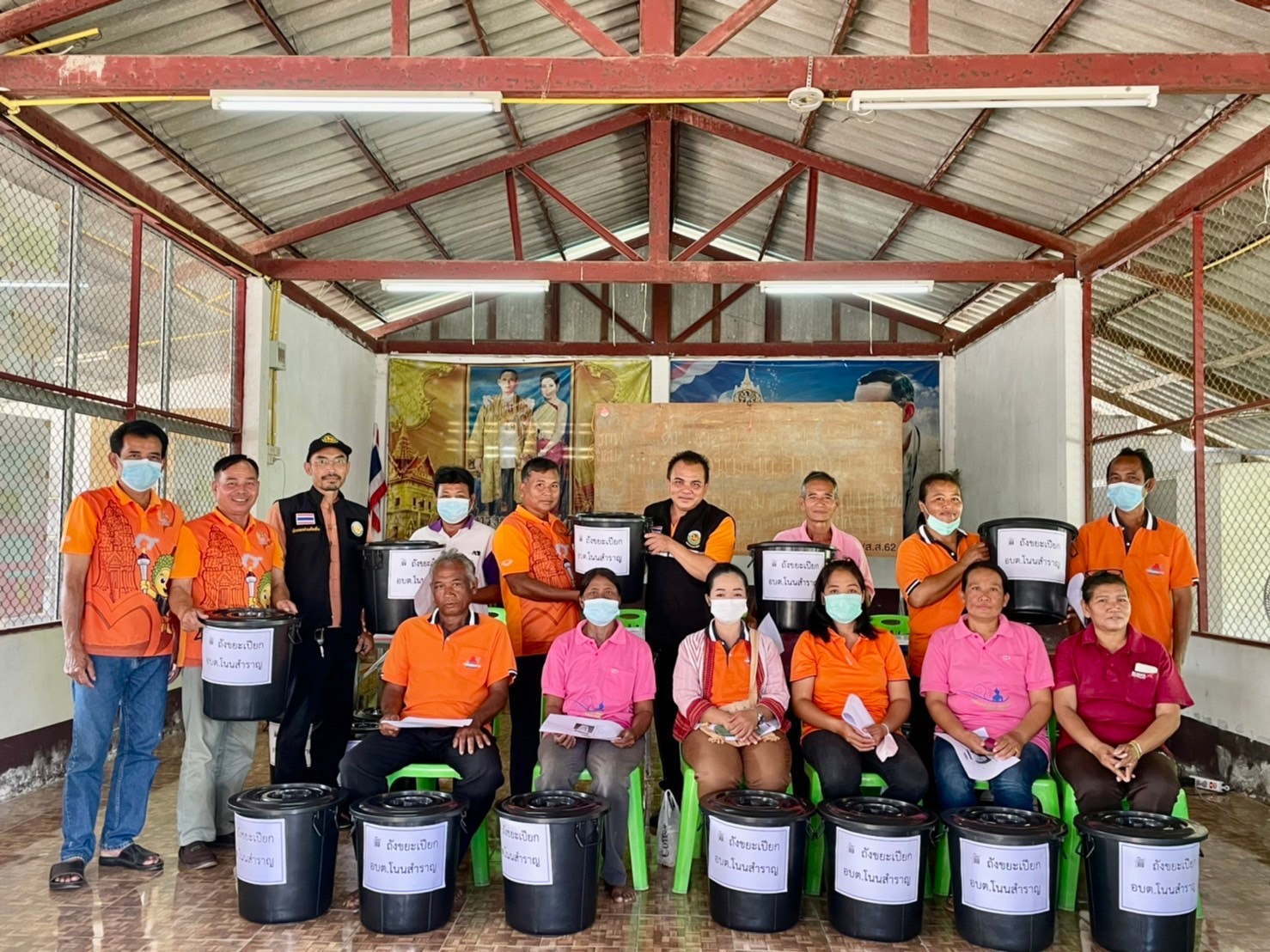 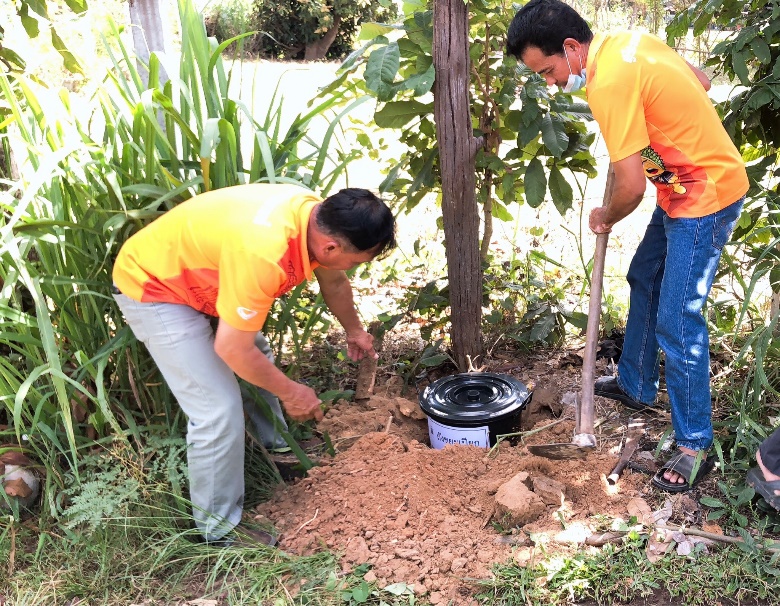 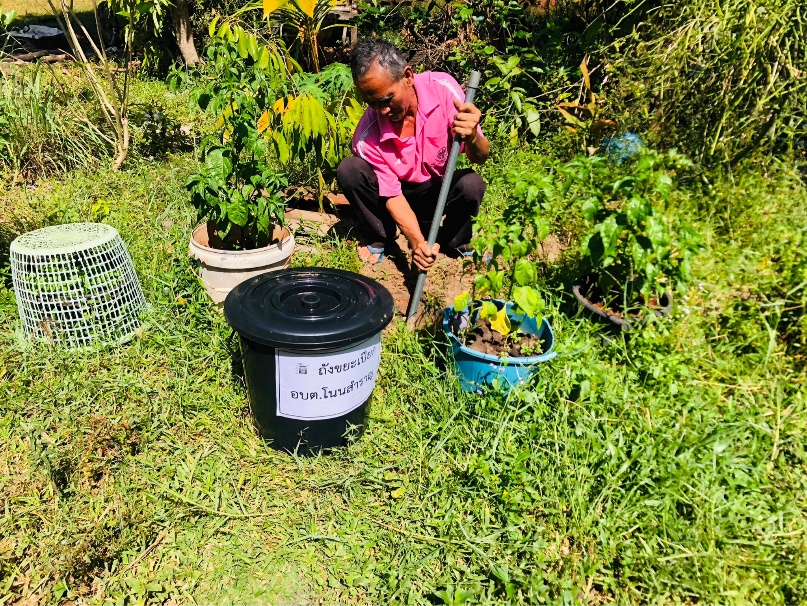 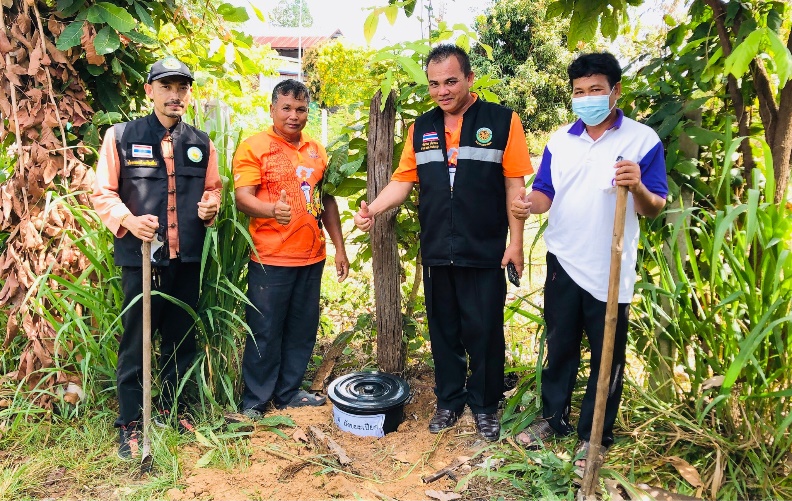 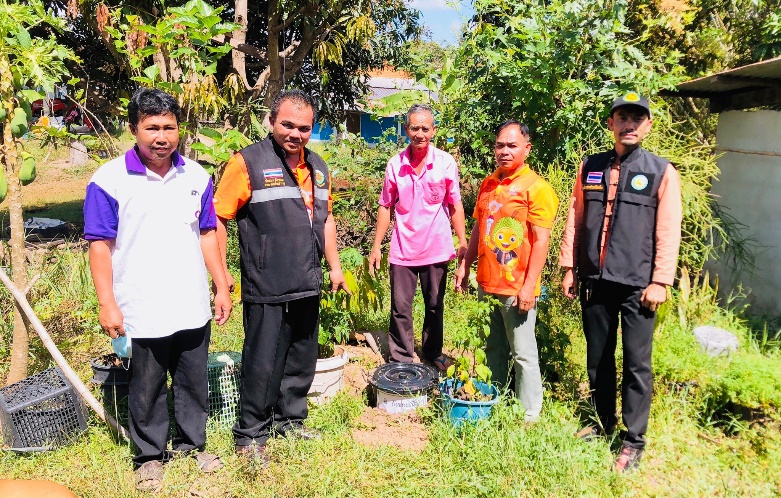 สาธิตการทำถังขยะเปียก หมู่ที่ 10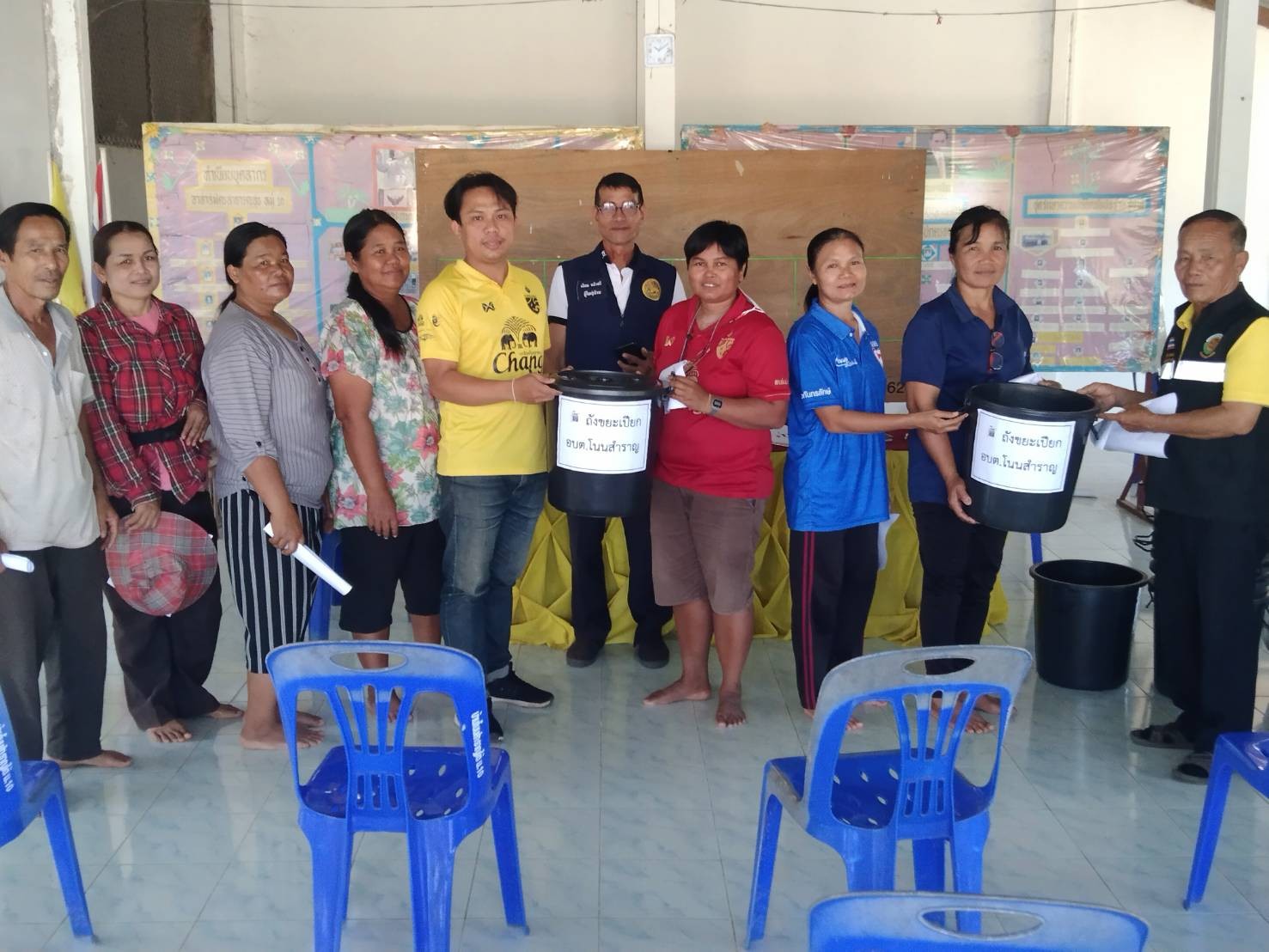 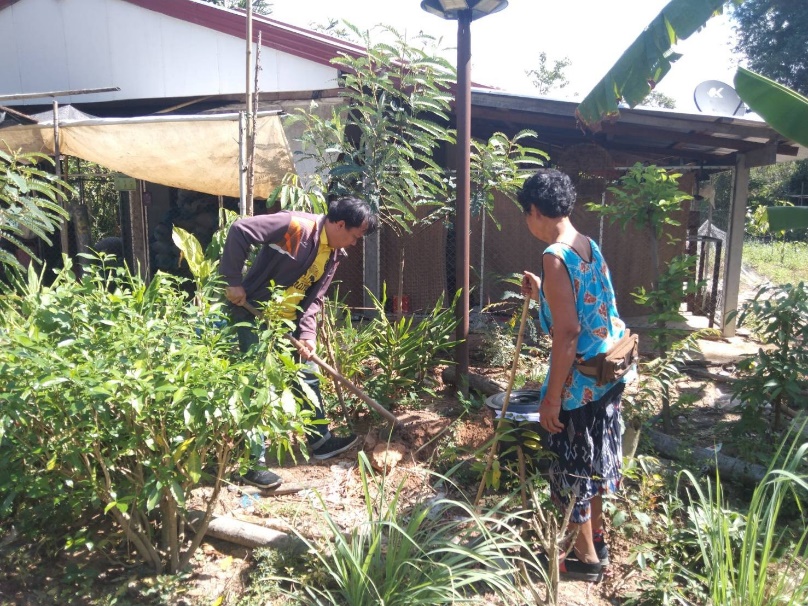 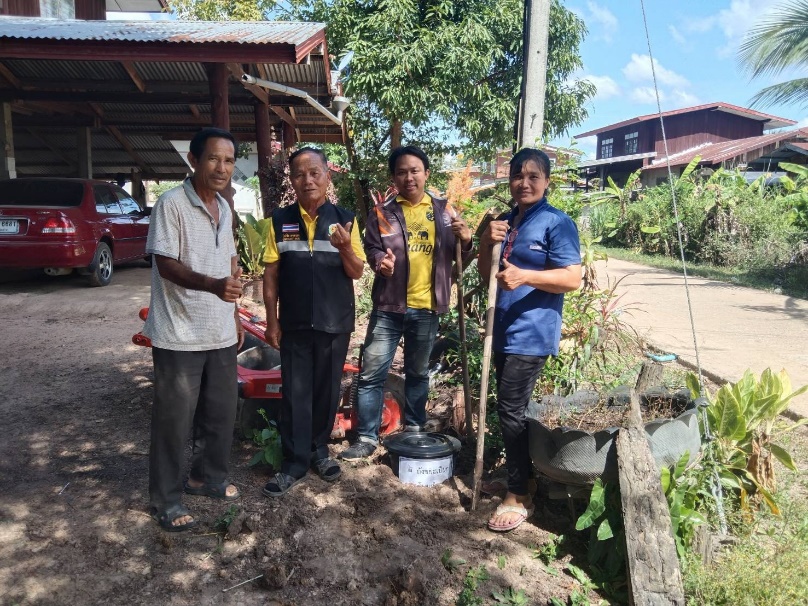 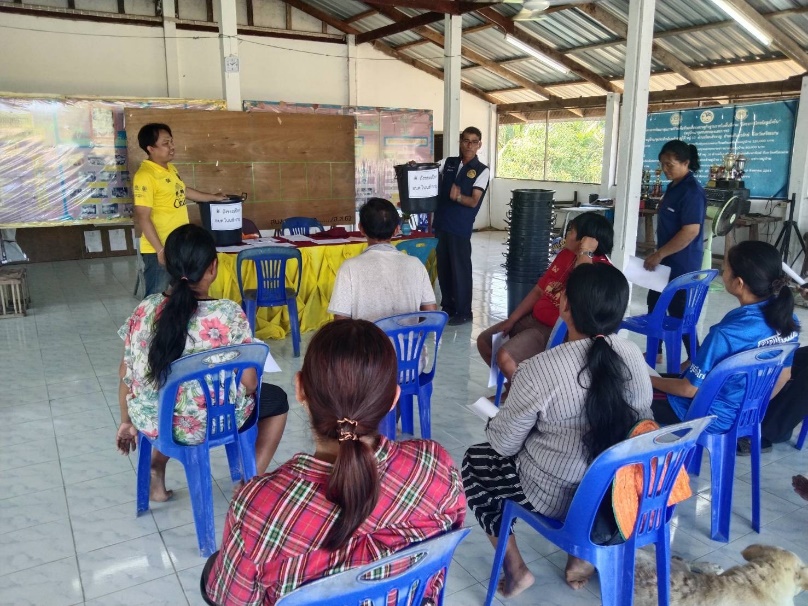 สาธิตการทำถังขยะเปียก หมู่ที่ 11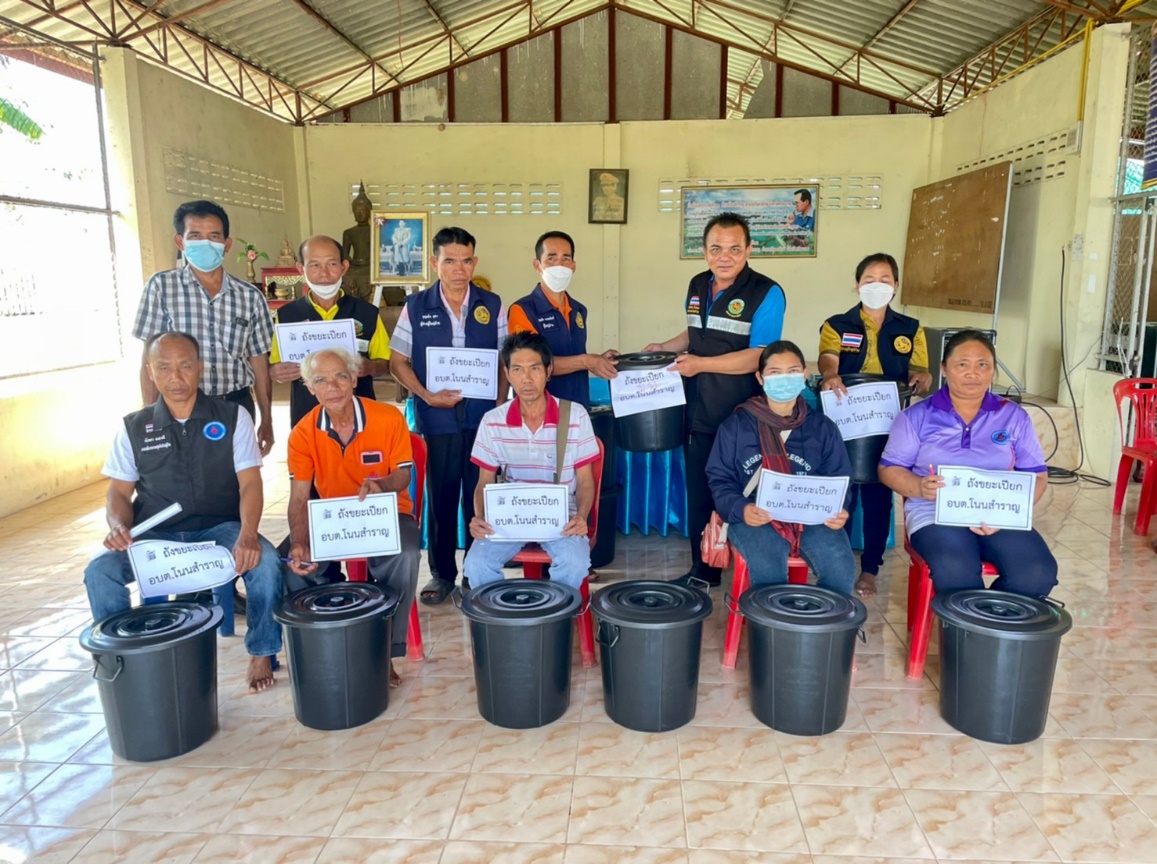 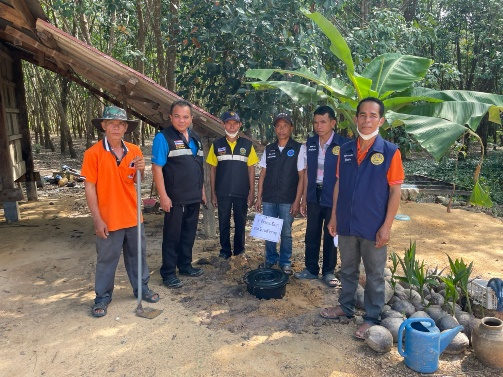 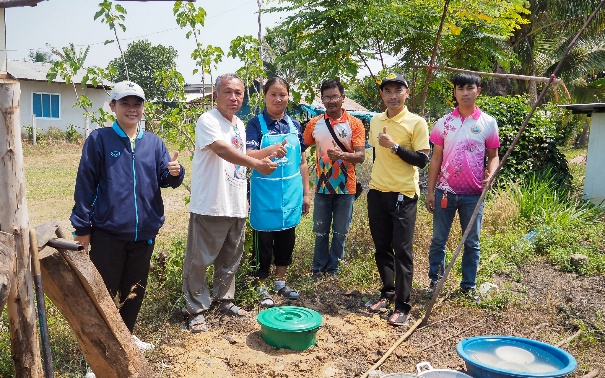 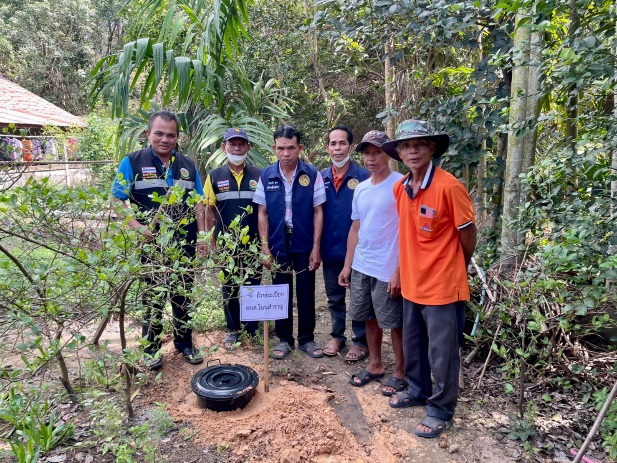 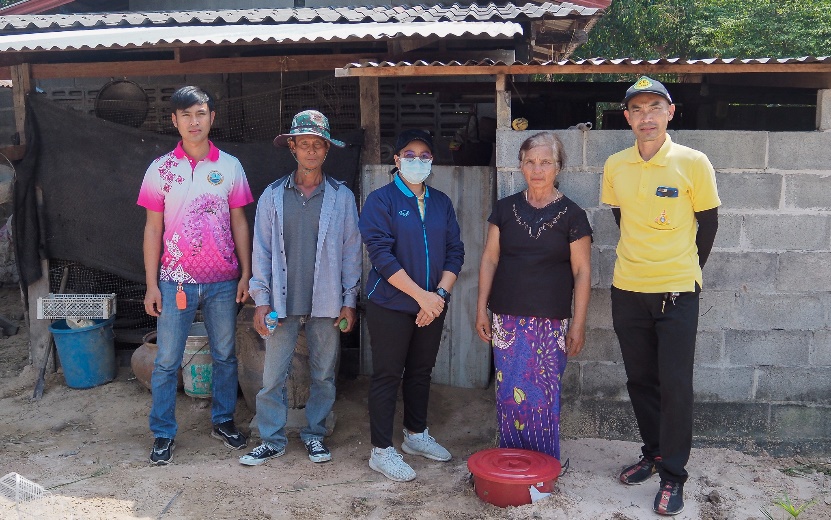 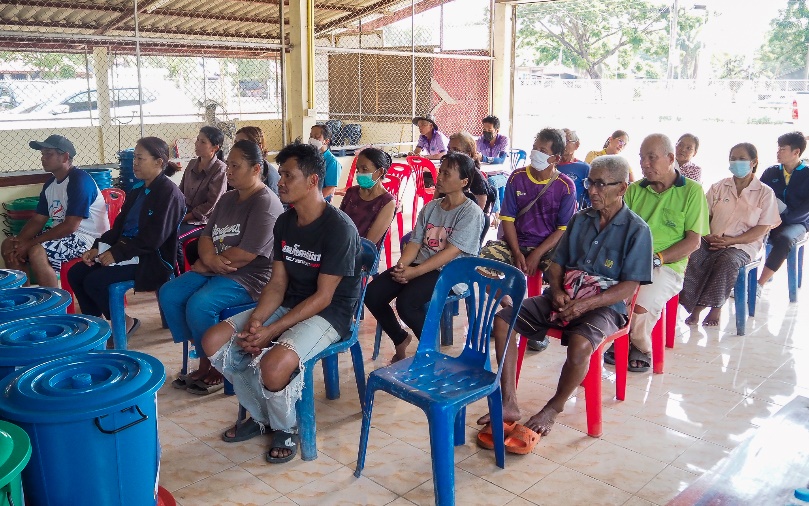 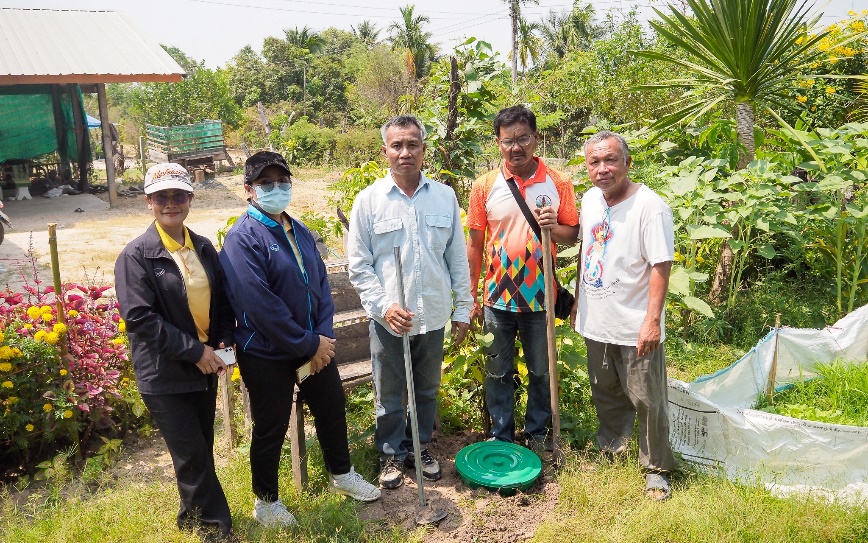 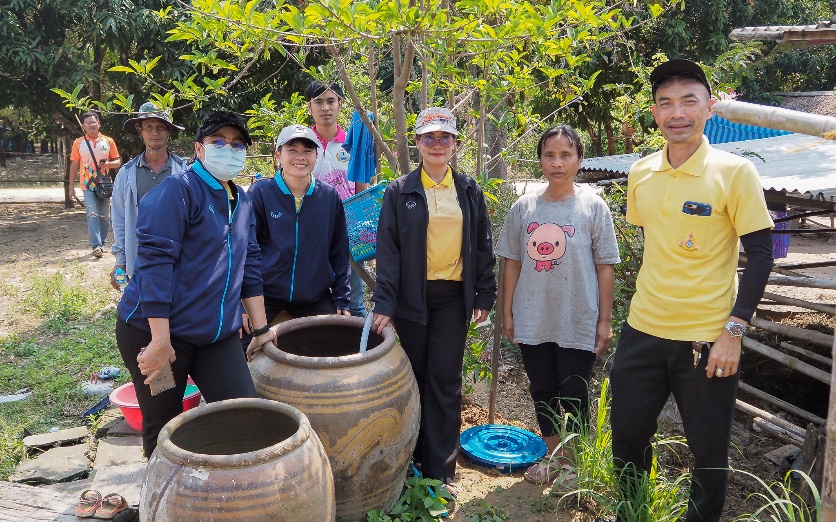 กิจกรรม Big Cieaning Day 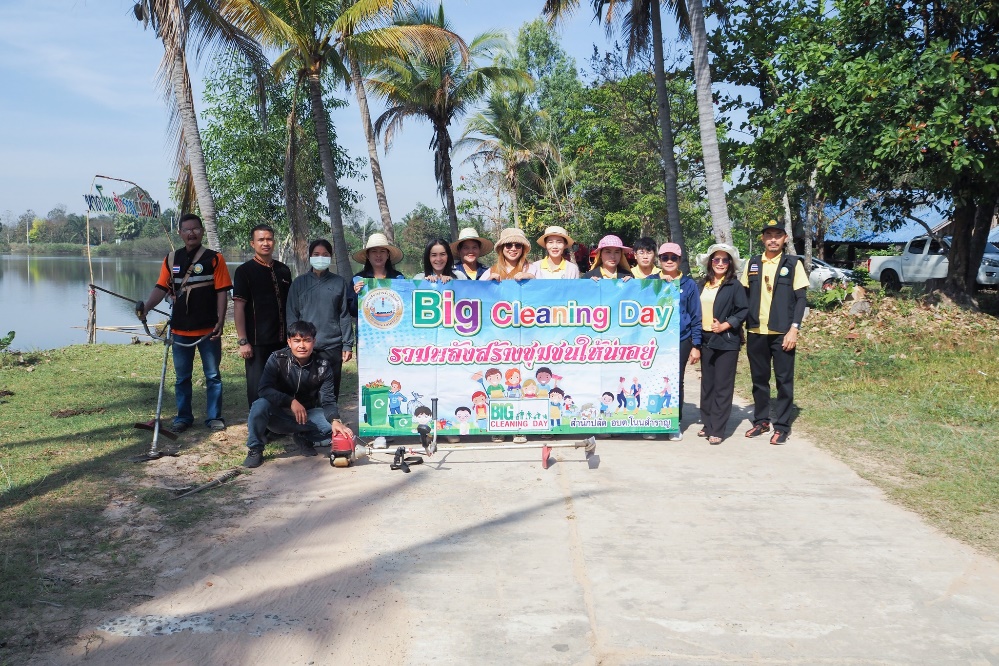 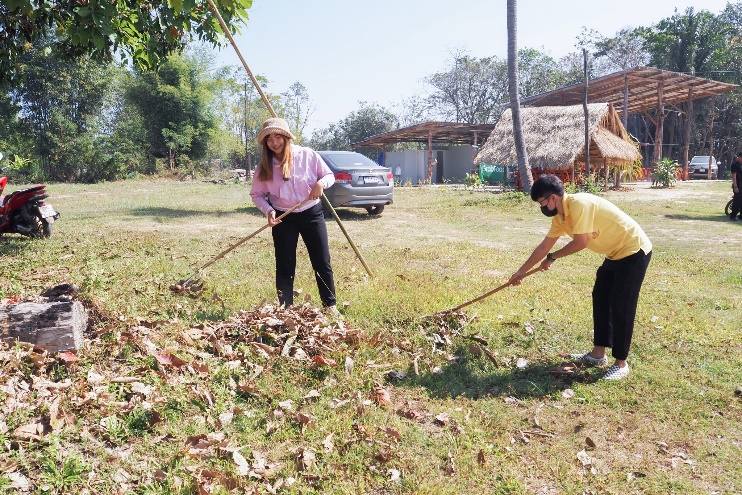 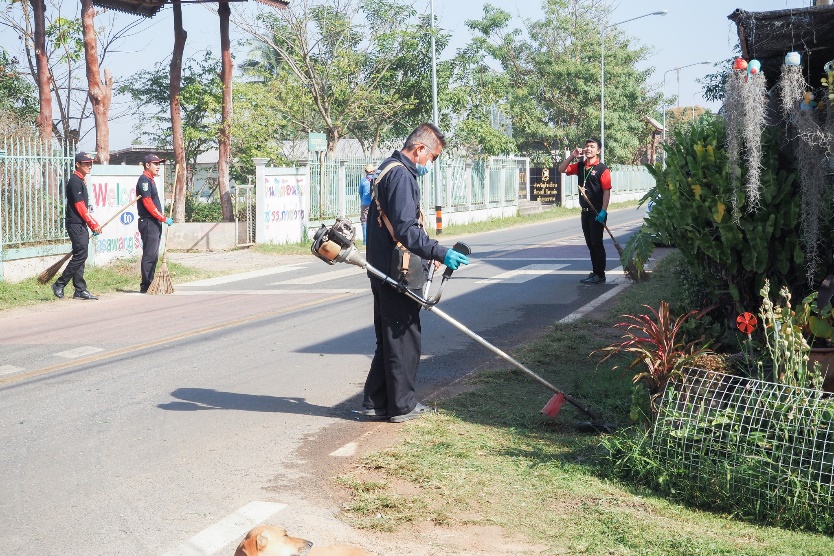 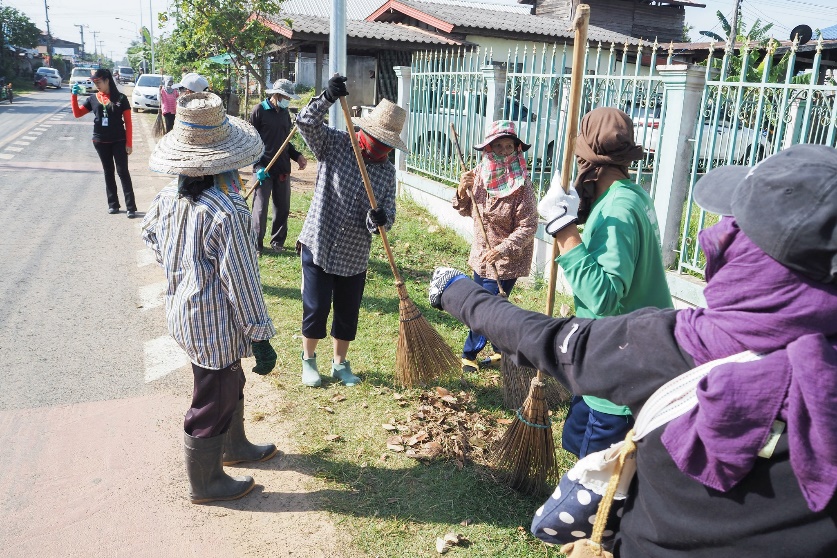 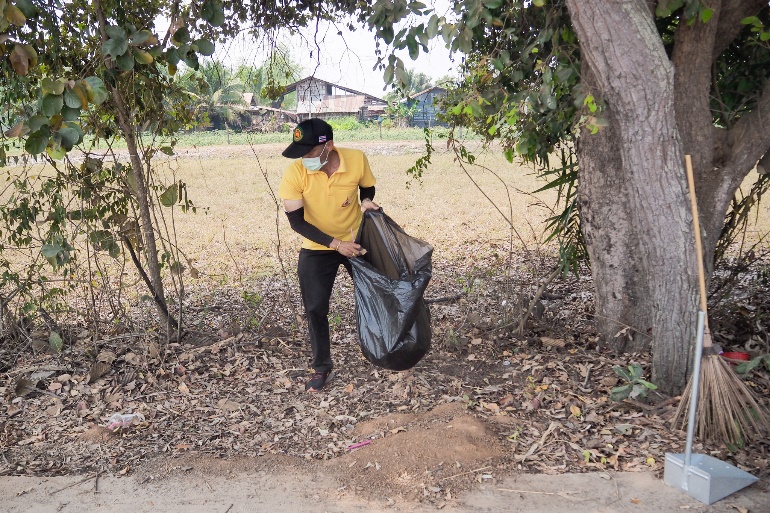 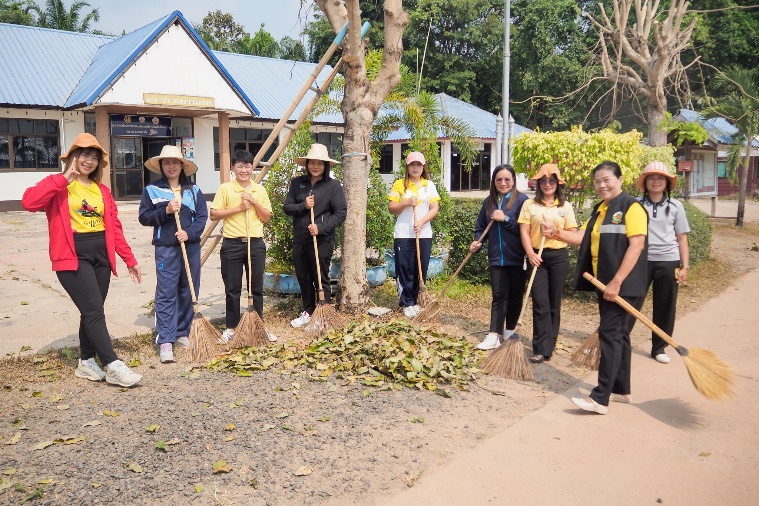 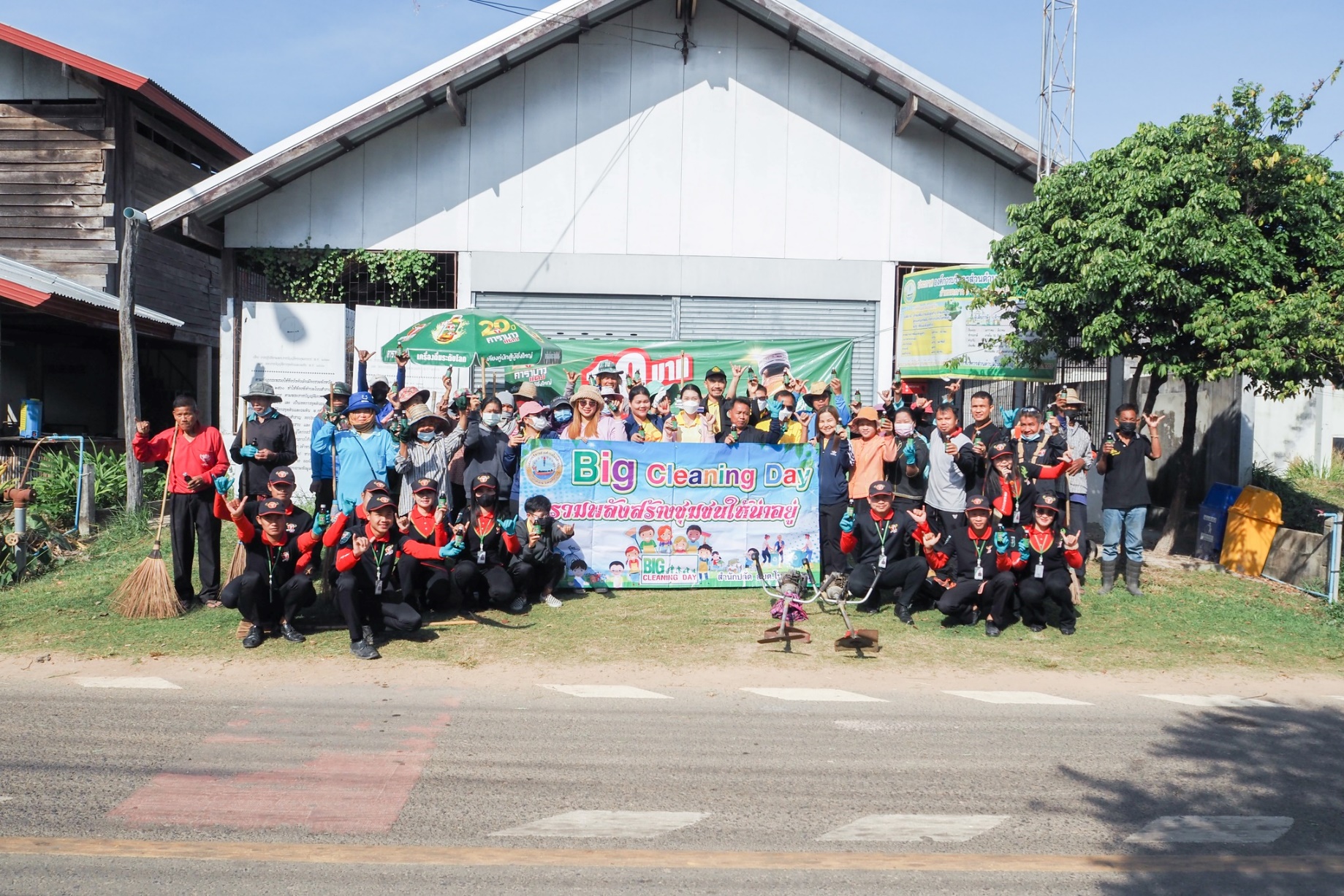 